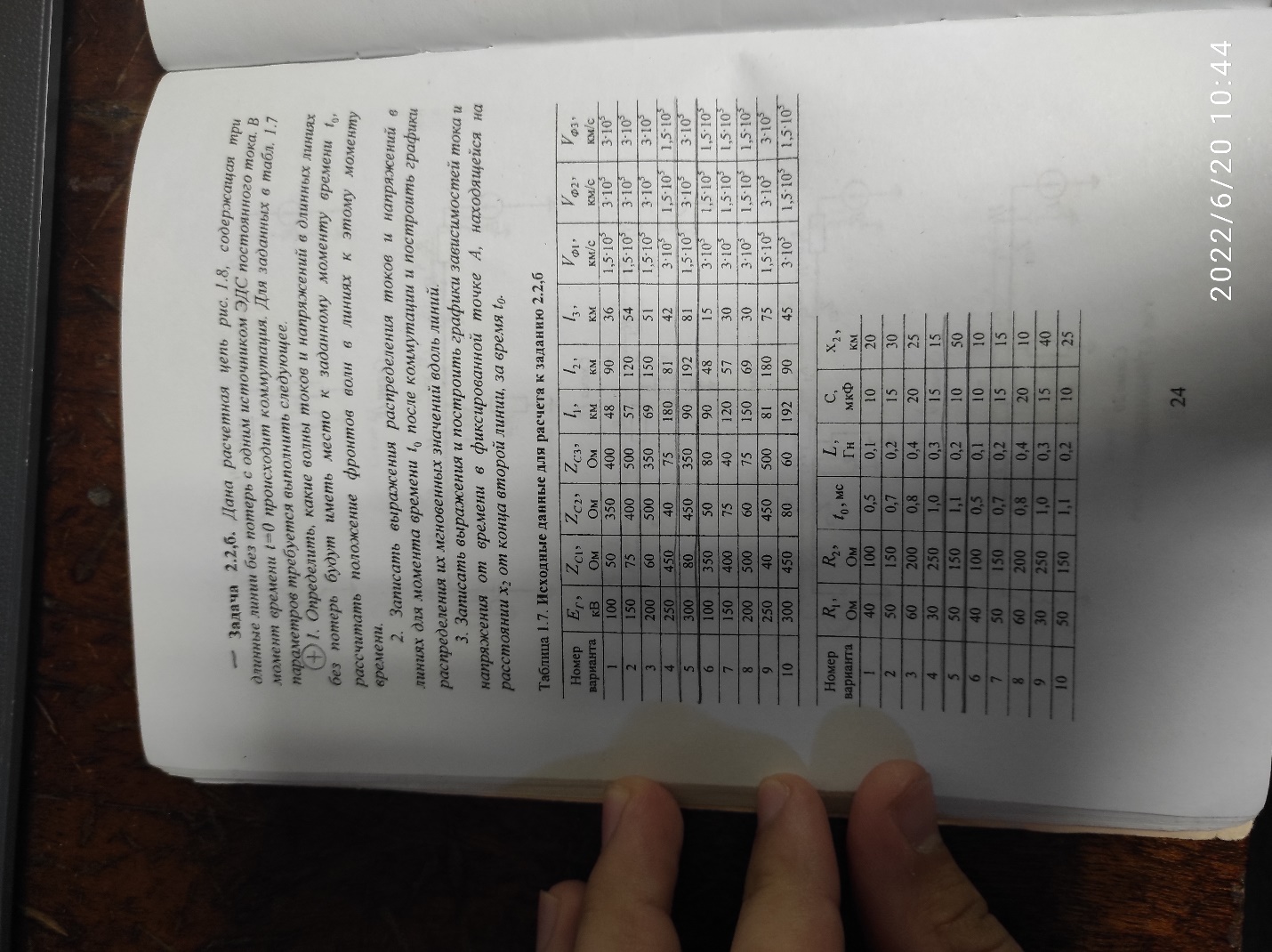 Таблица вариант 7Сема № 10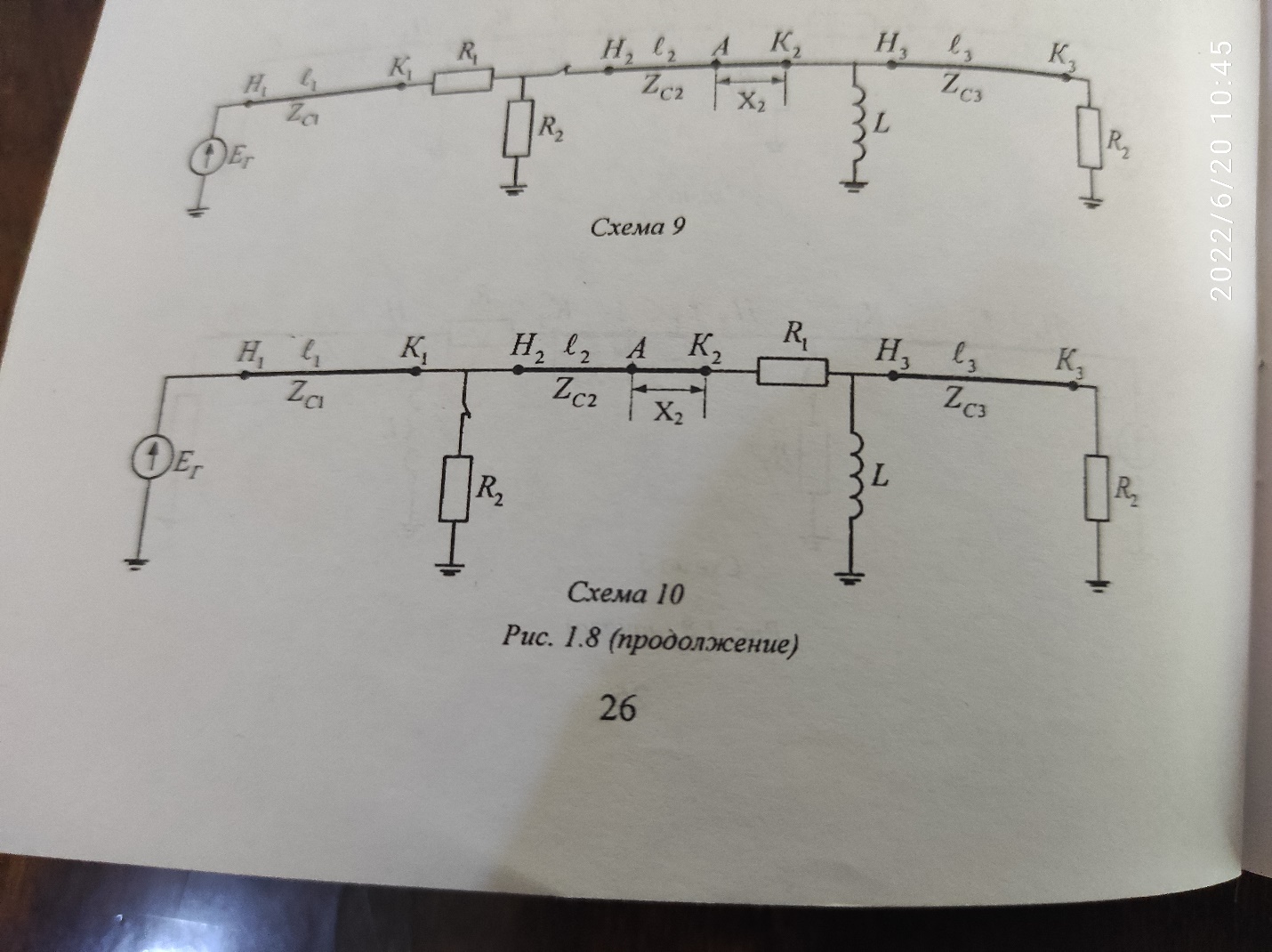 